First Last NameTitle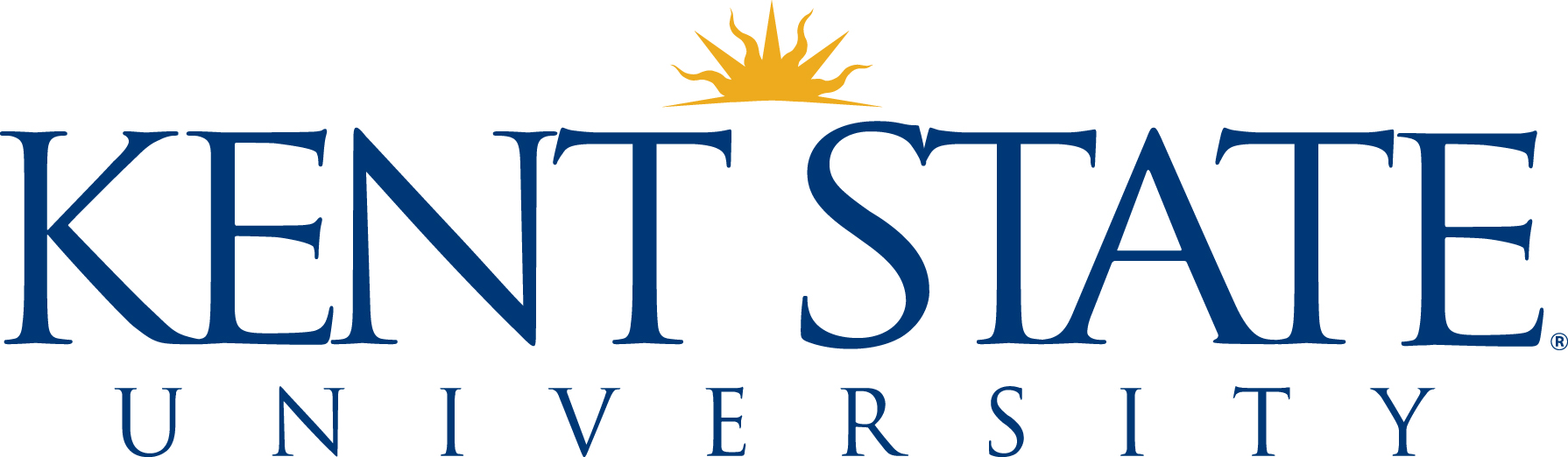 Address Line One.Address Line Twodirect: XXX-XXX-XXXXcell: XXX-XXX-XXXXwww.kent.eduFirst Last NameTitleAddress Line One.Address Line Twodirect: XXX-XXX-XXXXcell: XXX-XXX-XXXXwww.kent.edu